MINISTERUL MEDIULUI, APELOR ŞI PĂDURILOR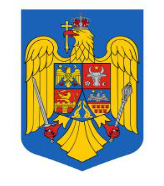                                                                     ORDINNr. ................................   pentru aprobarea Listei preţurilor de referinţă, pe specii şi sortimente, stabilite pentru anul 2020, pentru a fi folosite la calculul contravalorii materialelor lemnoase prevăzute la art. 22 alin. (6) din Legea nr. 171/2010 privind stabilirea şi sancţionarea contravenţiilor silviceAvând în vedere Decretul Președintelui României nr. 783/2019 pentru numirea Guvernului României, precum și Ordonanța de urgență a Guvernului nr. 68/2019 privind stabilirea unor măsuri la nivelul administrației publice centrale și pentru modificarea și completarea unor acte normative,ținând cont de Referatul de aprobare nr. 132728/DPSS/18.12.2019 al Direcţiei Politici şi Strategii în Silvicultură, în temeiul prevederilor art. 22 alin. (7) din Legea nr. 171/2010 privind stabilirea şi sancţionarea contravenţiilor silvice, cu modificările și completările ulterioare, ale art. 57 alin.(1) din Ordonanța de urgență a Guvernului nr. 57/2019 privind Codul administrativ, cu completările ulterioare, al art. 13 alin (4) din Hotărârea de Guvern nr. 19/2017 privind organizarea și funcționarea Ministerului Mediului și pentru modificarea și completarea unor acte normative, cu modificările și completările ulterioare și al art. 13 alin. (5) din Hotărârea Guvernului nr. 20/2017 privind organizarea și funcționarea Ministerului Apelor și Pădurilor, cu modificările și completările ulterioare,ministrul mediului, apelor și pădurilor emite următorulORDIN:Art. 1. - Se aprobă Lista preţurilor de referinţă, pe specii şi sortimente, stabilite pentru anul 2020,  pentru a fi folosite la calculul contravalorii materialelor lemnoase prevăzute la art. 22 alin. (6) din Legea nr. 171/2010 privind stabilirea şi sancţionarea contravenţiilor silvice, cu modificările și completările ulterioare,  prevăzută în anexa care face parte integrantă din prezentul ordin.	  Art. 2. - Prezentul ordin se publică în Monitorul Oficial al României, Partea I. MINISTRUL MEDIULUI, APELOR ȘI PĂDURILORCostel ALEXE     Secretar General                                                                                Secretar General	Győző- István BÁRCZI                                                                        Teodor DULCEAȚĂ                                                        Direcția JuridicăDirectorCristian ALEXEDirecţia Economico-FinanciarăDirector Niculina DIMADirecția Generală PăduriDirector GeneralIlie MIHALACHEDirecția Păduri și Dezvoltare ForestierăDirectorDan ACHIMDirecția Politici și Strategii în SilviculturăDirectorDănuț IACOBÎntocmit: Iulia Ivășchescu – consilier Direcția Politici și Strategii în SilviculturăAnexa  la Ordinul ministrului mediului, apelor și pădurilor nr. ....................Lista preţurilor de referinţă, pe specii şi sortimente, stabilite pentru anul 2020,pentru a fi folosite la calculul contravalorii materialelor lemnoase prevăzute la art. 22 alin. (6) din Legea nr. 171/2010 privind stabilirea şi sancţionarea contravenţiilor silvice*) În cazul sortimentelor care nu se regăsesc în listă, se va proceda prin asimilare în cadrul speciei/grupei de specii, pe principiul apropierii valorice a sortimentului.**) Cuprinde toate speciile neevidenţiate distinct în prezenta anexă, din grupa foioase tari din Lista speciilor şi asimilările de specii ce se admit pentru calculul volumului total şi pe sortimente din anexa nr. 1  tehnice pentru evaluarea volumului de lemn destinat comercializării. ***) Cuprinde toate speciile neevidenţiate distinct în prezenta anexă, din grupa foioase moi din Lista speciilor şi asimilările de specii ce se admit pentru calculul volumului total şi pe sortimente din anexa nr. 1  tehnice pentru evaluarea volumului de lemn destinat comercializării.Nr.crt.Specia(grupa de specii)Sortiment*)Unitate demăsură(UM)Preţ mediude vânzare fără TVA(lei/UM)012341.Răşi noaseBuşteni pentru furnir esteticmc5081.Răşi noaseBuşteni pentru furnir tehnicmc3831.Răşi noaseBuşteni pentru gatermc2911.Răşi noaseLemn rotund pentru celulozămc1871.Răşi noaseLemn pentru minămc1811.Răşi noaseLemn pentru PAL, PFLmc1761.Răşi noaseLemn de lucru pentru construcţiimc1721.Răşi noaseLemn de focmc1071.Răşi noaseCheresteamc7192.FagBuşteni pentru furnir esteticmc4302.FagBuşteni pentru furnir tehnicmc3802.FagBuşteni pentru gatermc3022.FagLemn rotund pentru celulozămc2162.FagLemn pentru minămc2092.FagLemn pentru PAL, PFLmc2022.FagLemn de lucru pentru construcţiimc1992.FagLemn de focmc1692.FagCheresteamc13223.Stejar, gorunBuşteni pentru furnir esteticmc17523.Stejar, gorunBuşteni pentru furnir tehnicmc16133.Stejar, gorunBuşteni pentru gatermc5303.Stejar, gorunLemn rotund pentru celulozămc3263.Stejar, gorunLemn de lucru pentru construcţiimc2973.Stejar, gorunLemn de focmc1814.Cer, gârniţăBuşteni pentru furnir esteticmc7214.Cer, gârniţăBuşteni pentru cheresteamc3104.Cer, gârniţăLemn rotund pentru celulozămc2464.Cer, gârniţăLemn de lucru pentru construcţiimc2434.Cer, gârniţăLemn de focmc191012345.SalcâmBuşteni pentru gatermc3145.SalcâmLemn rotund pentru celulozămc2505.SalcâmLemn pentru PAL, PFLmc2295.SalcâmLemn de lucru pentru construcţiimc2645.SalcâmLemn de focmc1896.CireşBuşteni pentru furnir tehnicmc2626.CireşBuşteni pentru gatermc2616.CireşLemn rotund pentru celulozămc2346.CireşLemn de lucru pentru construcţiimc2056.CireşLemn de focmc1687.PaltinBuşteni pentru celulozămc2497.PaltinLemn rotund pentru celulozămc2067.PaltinLemn de lucru pentru construcţiimc1997.PaltinLemn de focmc1578.FrasinBuşteni pentru furnir esteticmc10058.FrasinBuşteni pentru furnir tehnicmc5788.FrasinBuşteni pentru gatermc3108.FrasinLemn rotund pentru celulozămc2668.FrasinLemn pentru PAL, PFLmc2418.FrasinLemn de lucru pentru construcţiimc2488.FrasinLemn de focmc1829.TeiBuşteni pentru furnir esteticmc4429.TeiBuşteni pentru furnir tehnicmc4219.TeiBuşteni pentru gatermc2339.TeiLemn rotund pentru celulozămc1239.TeiLemn de lucru pentru construcţiimc1589.TeiLemn de focmc1219.TeiCheresteamc67310.PlopBuşteni pentru furnir tehnicmc24310.PlopBuşteni pentru gatermc17910.PlopLemn rotund pentru celulozămc14210.PlopLemn de lucru pentru construcţiimc13910.PlopLemn de focmc11310.PlopCheresteamc68211.Diverse tari **) Buşteni pentru gatermc24311.Diverse tari **) Lemn rotund pentru celulozămc24111.Diverse tari **) Lemn pentru PAL, PFLmc23911.Diverse tari **) Lemn de lucru pentru construcţiimc21511.Diverse tari **) Lemn de focmc19012.Diverse moi***)  Buşteni pentru gatermc17912.Diverse moi***)  Lemn rotund pentru celulozămc15612.Diverse moi***)  Lemn pentru PAL, PFLmc1470123412.Diverse moi***)  (continuare)Lemn de lucru pentru construcţiimc13912.Diverse moi***)  (continuare)Lemn de focmc10713.Brad Pomi de Crăciun - talia 0,7 - 1,3 mbuc2113.Brad Pomi de Crăciun - talia 1,31 - 2,0 mbuc2513.Brad Pomi de Crăciun - talia 2,01 - 3,0 mbuc2913.Brad Pomi de Crăciun - talia 3,01 - 5,0 mbuc16913.Brad Pomi de Crăciun - talia 5,01 - 10,0 mbuc43513.Brad Pomi de Crăciun - talia > 10,0 mbuc200014.MolidPomi de Crăciun - talia 0,7 - 1,3 mbuc1314.MolidPomi de Crăciun - talia 1,31 - 2,0 mbuc1714.MolidPomi de Crăciun - talia 5,01 - 6,0 mbuc21